Aanvraag van een erkenning als koper van hout: natuurlijk persoonAanvraag van een erkenning als koper van hout: natuurlijk persoonAanvraag van een erkenning als koper van hout: natuurlijk persoonAanvraag van een erkenning als koper van hout: natuurlijk persoonAanvraag van een erkenning als koper van hout: natuurlijk persoonAanvraag van een erkenning als koper van hout: natuurlijk persoonAanvraag van een erkenning als koper van hout: natuurlijk persoonAanvraag van een erkenning als koper van hout: natuurlijk persoonAanvraag van een erkenning als koper van hout: natuurlijk persoonAanvraag van een erkenning als koper van hout: natuurlijk persoonAanvraag van een erkenning als koper van hout: natuurlijk persoonAanvraag van een erkenning als koper van hout: natuurlijk persoonAanvraag van een erkenning als koper van hout: natuurlijk persoonAanvraag van een erkenning als koper van hout: natuurlijk persoonAanvraag van een erkenning als koper van hout: natuurlijk persoonAanvraag van een erkenning als koper van hout: natuurlijk persoonAanvraag van een erkenning als koper van hout: natuurlijk persoonAanvraag van een erkenning als koper van hout: natuurlijk persoonANB-38-150728ANB-38-150728////////////////////////////////////////////////////////////////////////////////////////////////////////////////////////////////////////////////////////////////////////////////////////////////////////////////////////////////////////////////////////////////////////////////////////////////////////////////////////////////////////////////////////////////////////////////////////////////////////////////////////////////////////////////////////////////////////////////////////////////////////////////////////////////////////////////////////////////////////////////////////////////////////////////////////////////////////////////////////////////////////////////////////////////////////////////////////////////////////////////////////////////////////////////////////////////////////////////////////////////////////////////////////////////////////////////////////////////////////////////////////////////////////////////////////////////////////////////////////////////////////////////////////////////////////////////////////////////////////////////////////////////////////////////////////////////////////////////////////////////////////////////////////////////////////////////////////////////////////////////////////////////////////////////////////////////////////////////////////////////////////////////////////////////////////////////////////////////////////////////////////////////////////////////////////////////////////////////////////////////////////////////////////////////////////////////////////////////////////////////////////////////////////////////////////////////////////////////////////////////////////////////////////////////////////////////////////////////////////////////////////////////////////////////////////////////////////////////////////////////////////////////////////////////////////////////////////////////////////////////////////////////////////////////////////////////////////////////////////////////////////////////////////////////////////////////////////////////////////////////////////////////////////////////////////////////////////////////////////////////////////////////////////////////////////////////////////////////////////////////////////////////////////////////////////////////////////////////////////////////////////////////////////////////////////////////////////////////////////////////////////////////////////////////////////////////////////////////////////////////////////////////////////////////////////////////////////////////////////////////////////////////////////////////////////////////////////////////////////////////////////////////////////////////////////////////////////////////////////////////////////////////////////////////////////////////////////////////////////////////////////////////////////////////////////////////////////////////////////////////////////////////////////////////////////////////////////////////////////////////////////////////////////////////////////////////////////////////////////////////////////////////////////////////////////////////////////////////////////////////////////////////////////////////////////////////////////////////////////////////////////////////////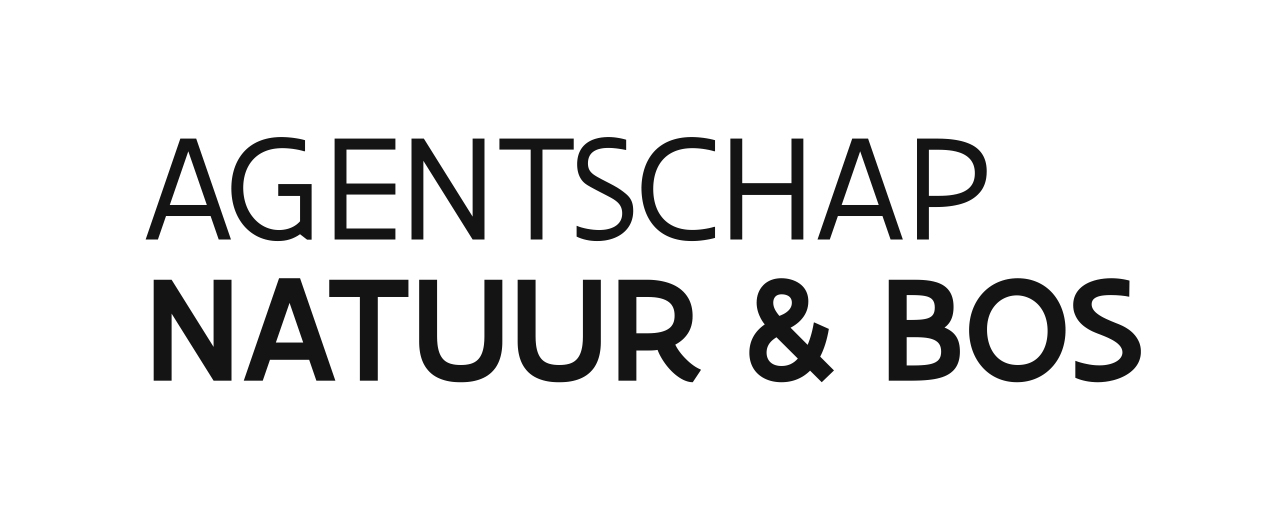 Erkenningssecretariaat BosexploitatieEverdongenlaan 15B-2300 TURNHOUTT 0032 14 54 61 33 ‒ F 032 14 78 07 42erkenning.bosexploitatie@landmax.bewww.natuurenbos.beErkenningssecretariaat BosexploitatieEverdongenlaan 15B-2300 TURNHOUTT 0032 14 54 61 33 ‒ F 032 14 78 07 42erkenning.bosexploitatie@landmax.bewww.natuurenbos.beErkenningssecretariaat BosexploitatieEverdongenlaan 15B-2300 TURNHOUTT 0032 14 54 61 33 ‒ F 032 14 78 07 42erkenning.bosexploitatie@landmax.bewww.natuurenbos.beErkenningssecretariaat BosexploitatieEverdongenlaan 15B-2300 TURNHOUTT 0032 14 54 61 33 ‒ F 032 14 78 07 42erkenning.bosexploitatie@landmax.bewww.natuurenbos.beErkenningssecretariaat BosexploitatieEverdongenlaan 15B-2300 TURNHOUTT 0032 14 54 61 33 ‒ F 032 14 78 07 42erkenning.bosexploitatie@landmax.bewww.natuurenbos.beErkenningssecretariaat BosexploitatieEverdongenlaan 15B-2300 TURNHOUTT 0032 14 54 61 33 ‒ F 032 14 78 07 42erkenning.bosexploitatie@landmax.bewww.natuurenbos.beErkenningssecretariaat BosexploitatieEverdongenlaan 15B-2300 TURNHOUTT 0032 14 54 61 33 ‒ F 032 14 78 07 42erkenning.bosexploitatie@landmax.bewww.natuurenbos.beErkenningssecretariaat BosexploitatieEverdongenlaan 15B-2300 TURNHOUTT 0032 14 54 61 33 ‒ F 032 14 78 07 42erkenning.bosexploitatie@landmax.bewww.natuurenbos.beErkenningssecretariaat BosexploitatieEverdongenlaan 15B-2300 TURNHOUTT 0032 14 54 61 33 ‒ F 032 14 78 07 42erkenning.bosexploitatie@landmax.bewww.natuurenbos.beIn te vullen door de behandelende afdelingIn te vullen door de behandelende afdelingIn te vullen door de behandelende afdelingIn te vullen door de behandelende afdelingIn te vullen door de behandelende afdelingErkenningssecretariaat BosexploitatieEverdongenlaan 15B-2300 TURNHOUTT 0032 14 54 61 33 ‒ F 032 14 78 07 42erkenning.bosexploitatie@landmax.bewww.natuurenbos.beErkenningssecretariaat BosexploitatieEverdongenlaan 15B-2300 TURNHOUTT 0032 14 54 61 33 ‒ F 032 14 78 07 42erkenning.bosexploitatie@landmax.bewww.natuurenbos.beErkenningssecretariaat BosexploitatieEverdongenlaan 15B-2300 TURNHOUTT 0032 14 54 61 33 ‒ F 032 14 78 07 42erkenning.bosexploitatie@landmax.bewww.natuurenbos.beErkenningssecretariaat BosexploitatieEverdongenlaan 15B-2300 TURNHOUTT 0032 14 54 61 33 ‒ F 032 14 78 07 42erkenning.bosexploitatie@landmax.bewww.natuurenbos.beErkenningssecretariaat BosexploitatieEverdongenlaan 15B-2300 TURNHOUTT 0032 14 54 61 33 ‒ F 032 14 78 07 42erkenning.bosexploitatie@landmax.bewww.natuurenbos.beErkenningssecretariaat BosexploitatieEverdongenlaan 15B-2300 TURNHOUTT 0032 14 54 61 33 ‒ F 032 14 78 07 42erkenning.bosexploitatie@landmax.bewww.natuurenbos.beErkenningssecretariaat BosexploitatieEverdongenlaan 15B-2300 TURNHOUTT 0032 14 54 61 33 ‒ F 032 14 78 07 42erkenning.bosexploitatie@landmax.bewww.natuurenbos.beErkenningssecretariaat BosexploitatieEverdongenlaan 15B-2300 TURNHOUTT 0032 14 54 61 33 ‒ F 032 14 78 07 42erkenning.bosexploitatie@landmax.bewww.natuurenbos.beErkenningssecretariaat BosexploitatieEverdongenlaan 15B-2300 TURNHOUTT 0032 14 54 61 33 ‒ F 032 14 78 07 42erkenning.bosexploitatie@landmax.bewww.natuurenbos.beontvangstdatumontvangstdatumdossiernummerErkenningssecretariaat BosexploitatieEverdongenlaan 15B-2300 TURNHOUTT 0032 14 54 61 33 ‒ F 032 14 78 07 42erkenning.bosexploitatie@landmax.bewww.natuurenbos.beErkenningssecretariaat BosexploitatieEverdongenlaan 15B-2300 TURNHOUTT 0032 14 54 61 33 ‒ F 032 14 78 07 42erkenning.bosexploitatie@landmax.bewww.natuurenbos.beErkenningssecretariaat BosexploitatieEverdongenlaan 15B-2300 TURNHOUTT 0032 14 54 61 33 ‒ F 032 14 78 07 42erkenning.bosexploitatie@landmax.bewww.natuurenbos.beErkenningssecretariaat BosexploitatieEverdongenlaan 15B-2300 TURNHOUTT 0032 14 54 61 33 ‒ F 032 14 78 07 42erkenning.bosexploitatie@landmax.bewww.natuurenbos.beErkenningssecretariaat BosexploitatieEverdongenlaan 15B-2300 TURNHOUTT 0032 14 54 61 33 ‒ F 032 14 78 07 42erkenning.bosexploitatie@landmax.bewww.natuurenbos.beErkenningssecretariaat BosexploitatieEverdongenlaan 15B-2300 TURNHOUTT 0032 14 54 61 33 ‒ F 032 14 78 07 42erkenning.bosexploitatie@landmax.bewww.natuurenbos.beErkenningssecretariaat BosexploitatieEverdongenlaan 15B-2300 TURNHOUTT 0032 14 54 61 33 ‒ F 032 14 78 07 42erkenning.bosexploitatie@landmax.bewww.natuurenbos.beErkenningssecretariaat BosexploitatieEverdongenlaan 15B-2300 TURNHOUTT 0032 14 54 61 33 ‒ F 032 14 78 07 42erkenning.bosexploitatie@landmax.bewww.natuurenbos.beErkenningssecretariaat BosexploitatieEverdongenlaan 15B-2300 TURNHOUTT 0032 14 54 61 33 ‒ F 032 14 78 07 42erkenning.bosexploitatie@landmax.bewww.natuurenbos.beErkenningssecretariaat BosexploitatieEverdongenlaan 15B-2300 TURNHOUTT 0032 14 54 61 33 ‒ F 032 14 78 07 42erkenning.bosexploitatie@landmax.bewww.natuurenbos.beErkenningssecretariaat BosexploitatieEverdongenlaan 15B-2300 TURNHOUTT 0032 14 54 61 33 ‒ F 032 14 78 07 42erkenning.bosexploitatie@landmax.bewww.natuurenbos.beErkenningssecretariaat BosexploitatieEverdongenlaan 15B-2300 TURNHOUTT 0032 14 54 61 33 ‒ F 032 14 78 07 42erkenning.bosexploitatie@landmax.bewww.natuurenbos.beErkenningssecretariaat BosexploitatieEverdongenlaan 15B-2300 TURNHOUTT 0032 14 54 61 33 ‒ F 032 14 78 07 42erkenning.bosexploitatie@landmax.bewww.natuurenbos.beErkenningssecretariaat BosexploitatieEverdongenlaan 15B-2300 TURNHOUTT 0032 14 54 61 33 ‒ F 032 14 78 07 42erkenning.bosexploitatie@landmax.bewww.natuurenbos.beErkenningssecretariaat BosexploitatieEverdongenlaan 15B-2300 TURNHOUTT 0032 14 54 61 33 ‒ F 032 14 78 07 42erkenning.bosexploitatie@landmax.bewww.natuurenbos.beErkenningssecretariaat BosexploitatieEverdongenlaan 15B-2300 TURNHOUTT 0032 14 54 61 33 ‒ F 032 14 78 07 42erkenning.bosexploitatie@landmax.bewww.natuurenbos.beErkenningssecretariaat BosexploitatieEverdongenlaan 15B-2300 TURNHOUTT 0032 14 54 61 33 ‒ F 032 14 78 07 42erkenning.bosexploitatie@landmax.bewww.natuurenbos.beErkenningssecretariaat BosexploitatieEverdongenlaan 15B-2300 TURNHOUTT 0032 14 54 61 33 ‒ F 032 14 78 07 42erkenning.bosexploitatie@landmax.bewww.natuurenbos.beWaarvoor dient dit formulier?Met dit formulier kunt u een erkenning aanvragen als koper van hout, op voorwaarde dat u geen bedrijfsstatuut hebt. Als u een aanvraag wilt indienen als rechtspersoon, moet u het formulier Aanvraag van een erkenning als koper van hout: rechtspersoon invullen. Als u een aanvraag wilt indienen als exploitant van hout, gebruikt u het formulier Aanvraag van een erkenning als exploitant van hout: rechtspersoon of natuurlijk persoon. U vindt die drie formulieren op www.natuurenbos.be. Surf naar Thema's > Hout > Bosexploitatie.Opgelet! Als u tegelijk als exploitant en als koper erkend wilt worden, hoeft u alleen de aanvraag van een erkenning als exploitant van hout in te dienen. Een erkenning als exploitant houdt immers ook de erkenning als koper in.De wettelijke grondslag voor dit formulier is te vinden in het besluit van de Vlaamse Regering van 8 november 2002 (Belgisch Staatsblad, 18 december 2002). Dit formulier wordt uitgegeven in opdracht van het Agentschap voor Natuur en Bos.Wie moet een erkenning hebben als koper van hout?Iedereen die meer dan 50 m³ hout per jaar en per adres koopt uit een openbaar bos, wordt beschouwd als een beroepsmatig koper en moet een erkenning hebben voor hij kan deelnemen aan de houtverkoop.Aan wie moet u dit formulier terugbezorgen?Stuur dit formulier naar het erkenningssecretariaat Bosexploitatie, op het adres dat bovenaan op dit formulier staat. Als u vragen hebt over hoe u het formulier moet invullen, kunt u contact opnemen met het erkenningssecretariaat.Waarvoor dient dit formulier?Met dit formulier kunt u een erkenning aanvragen als koper van hout, op voorwaarde dat u geen bedrijfsstatuut hebt. Als u een aanvraag wilt indienen als rechtspersoon, moet u het formulier Aanvraag van een erkenning als koper van hout: rechtspersoon invullen. Als u een aanvraag wilt indienen als exploitant van hout, gebruikt u het formulier Aanvraag van een erkenning als exploitant van hout: rechtspersoon of natuurlijk persoon. U vindt die drie formulieren op www.natuurenbos.be. Surf naar Thema's > Hout > Bosexploitatie.Opgelet! Als u tegelijk als exploitant en als koper erkend wilt worden, hoeft u alleen de aanvraag van een erkenning als exploitant van hout in te dienen. Een erkenning als exploitant houdt immers ook de erkenning als koper in.De wettelijke grondslag voor dit formulier is te vinden in het besluit van de Vlaamse Regering van 8 november 2002 (Belgisch Staatsblad, 18 december 2002). Dit formulier wordt uitgegeven in opdracht van het Agentschap voor Natuur en Bos.Wie moet een erkenning hebben als koper van hout?Iedereen die meer dan 50 m³ hout per jaar en per adres koopt uit een openbaar bos, wordt beschouwd als een beroepsmatig koper en moet een erkenning hebben voor hij kan deelnemen aan de houtverkoop.Aan wie moet u dit formulier terugbezorgen?Stuur dit formulier naar het erkenningssecretariaat Bosexploitatie, op het adres dat bovenaan op dit formulier staat. Als u vragen hebt over hoe u het formulier moet invullen, kunt u contact opnemen met het erkenningssecretariaat.Waarvoor dient dit formulier?Met dit formulier kunt u een erkenning aanvragen als koper van hout, op voorwaarde dat u geen bedrijfsstatuut hebt. Als u een aanvraag wilt indienen als rechtspersoon, moet u het formulier Aanvraag van een erkenning als koper van hout: rechtspersoon invullen. Als u een aanvraag wilt indienen als exploitant van hout, gebruikt u het formulier Aanvraag van een erkenning als exploitant van hout: rechtspersoon of natuurlijk persoon. U vindt die drie formulieren op www.natuurenbos.be. Surf naar Thema's > Hout > Bosexploitatie.Opgelet! Als u tegelijk als exploitant en als koper erkend wilt worden, hoeft u alleen de aanvraag van een erkenning als exploitant van hout in te dienen. Een erkenning als exploitant houdt immers ook de erkenning als koper in.De wettelijke grondslag voor dit formulier is te vinden in het besluit van de Vlaamse Regering van 8 november 2002 (Belgisch Staatsblad, 18 december 2002). Dit formulier wordt uitgegeven in opdracht van het Agentschap voor Natuur en Bos.Wie moet een erkenning hebben als koper van hout?Iedereen die meer dan 50 m³ hout per jaar en per adres koopt uit een openbaar bos, wordt beschouwd als een beroepsmatig koper en moet een erkenning hebben voor hij kan deelnemen aan de houtverkoop.Aan wie moet u dit formulier terugbezorgen?Stuur dit formulier naar het erkenningssecretariaat Bosexploitatie, op het adres dat bovenaan op dit formulier staat. Als u vragen hebt over hoe u het formulier moet invullen, kunt u contact opnemen met het erkenningssecretariaat.Waarvoor dient dit formulier?Met dit formulier kunt u een erkenning aanvragen als koper van hout, op voorwaarde dat u geen bedrijfsstatuut hebt. Als u een aanvraag wilt indienen als rechtspersoon, moet u het formulier Aanvraag van een erkenning als koper van hout: rechtspersoon invullen. Als u een aanvraag wilt indienen als exploitant van hout, gebruikt u het formulier Aanvraag van een erkenning als exploitant van hout: rechtspersoon of natuurlijk persoon. U vindt die drie formulieren op www.natuurenbos.be. Surf naar Thema's > Hout > Bosexploitatie.Opgelet! Als u tegelijk als exploitant en als koper erkend wilt worden, hoeft u alleen de aanvraag van een erkenning als exploitant van hout in te dienen. Een erkenning als exploitant houdt immers ook de erkenning als koper in.De wettelijke grondslag voor dit formulier is te vinden in het besluit van de Vlaamse Regering van 8 november 2002 (Belgisch Staatsblad, 18 december 2002). Dit formulier wordt uitgegeven in opdracht van het Agentschap voor Natuur en Bos.Wie moet een erkenning hebben als koper van hout?Iedereen die meer dan 50 m³ hout per jaar en per adres koopt uit een openbaar bos, wordt beschouwd als een beroepsmatig koper en moet een erkenning hebben voor hij kan deelnemen aan de houtverkoop.Aan wie moet u dit formulier terugbezorgen?Stuur dit formulier naar het erkenningssecretariaat Bosexploitatie, op het adres dat bovenaan op dit formulier staat. Als u vragen hebt over hoe u het formulier moet invullen, kunt u contact opnemen met het erkenningssecretariaat.Waarvoor dient dit formulier?Met dit formulier kunt u een erkenning aanvragen als koper van hout, op voorwaarde dat u geen bedrijfsstatuut hebt. Als u een aanvraag wilt indienen als rechtspersoon, moet u het formulier Aanvraag van een erkenning als koper van hout: rechtspersoon invullen. Als u een aanvraag wilt indienen als exploitant van hout, gebruikt u het formulier Aanvraag van een erkenning als exploitant van hout: rechtspersoon of natuurlijk persoon. U vindt die drie formulieren op www.natuurenbos.be. Surf naar Thema's > Hout > Bosexploitatie.Opgelet! Als u tegelijk als exploitant en als koper erkend wilt worden, hoeft u alleen de aanvraag van een erkenning als exploitant van hout in te dienen. Een erkenning als exploitant houdt immers ook de erkenning als koper in.De wettelijke grondslag voor dit formulier is te vinden in het besluit van de Vlaamse Regering van 8 november 2002 (Belgisch Staatsblad, 18 december 2002). Dit formulier wordt uitgegeven in opdracht van het Agentschap voor Natuur en Bos.Wie moet een erkenning hebben als koper van hout?Iedereen die meer dan 50 m³ hout per jaar en per adres koopt uit een openbaar bos, wordt beschouwd als een beroepsmatig koper en moet een erkenning hebben voor hij kan deelnemen aan de houtverkoop.Aan wie moet u dit formulier terugbezorgen?Stuur dit formulier naar het erkenningssecretariaat Bosexploitatie, op het adres dat bovenaan op dit formulier staat. Als u vragen hebt over hoe u het formulier moet invullen, kunt u contact opnemen met het erkenningssecretariaat.Waarvoor dient dit formulier?Met dit formulier kunt u een erkenning aanvragen als koper van hout, op voorwaarde dat u geen bedrijfsstatuut hebt. Als u een aanvraag wilt indienen als rechtspersoon, moet u het formulier Aanvraag van een erkenning als koper van hout: rechtspersoon invullen. Als u een aanvraag wilt indienen als exploitant van hout, gebruikt u het formulier Aanvraag van een erkenning als exploitant van hout: rechtspersoon of natuurlijk persoon. U vindt die drie formulieren op www.natuurenbos.be. Surf naar Thema's > Hout > Bosexploitatie.Opgelet! Als u tegelijk als exploitant en als koper erkend wilt worden, hoeft u alleen de aanvraag van een erkenning als exploitant van hout in te dienen. Een erkenning als exploitant houdt immers ook de erkenning als koper in.De wettelijke grondslag voor dit formulier is te vinden in het besluit van de Vlaamse Regering van 8 november 2002 (Belgisch Staatsblad, 18 december 2002). Dit formulier wordt uitgegeven in opdracht van het Agentschap voor Natuur en Bos.Wie moet een erkenning hebben als koper van hout?Iedereen die meer dan 50 m³ hout per jaar en per adres koopt uit een openbaar bos, wordt beschouwd als een beroepsmatig koper en moet een erkenning hebben voor hij kan deelnemen aan de houtverkoop.Aan wie moet u dit formulier terugbezorgen?Stuur dit formulier naar het erkenningssecretariaat Bosexploitatie, op het adres dat bovenaan op dit formulier staat. Als u vragen hebt over hoe u het formulier moet invullen, kunt u contact opnemen met het erkenningssecretariaat.Waarvoor dient dit formulier?Met dit formulier kunt u een erkenning aanvragen als koper van hout, op voorwaarde dat u geen bedrijfsstatuut hebt. Als u een aanvraag wilt indienen als rechtspersoon, moet u het formulier Aanvraag van een erkenning als koper van hout: rechtspersoon invullen. Als u een aanvraag wilt indienen als exploitant van hout, gebruikt u het formulier Aanvraag van een erkenning als exploitant van hout: rechtspersoon of natuurlijk persoon. U vindt die drie formulieren op www.natuurenbos.be. Surf naar Thema's > Hout > Bosexploitatie.Opgelet! Als u tegelijk als exploitant en als koper erkend wilt worden, hoeft u alleen de aanvraag van een erkenning als exploitant van hout in te dienen. Een erkenning als exploitant houdt immers ook de erkenning als koper in.De wettelijke grondslag voor dit formulier is te vinden in het besluit van de Vlaamse Regering van 8 november 2002 (Belgisch Staatsblad, 18 december 2002). Dit formulier wordt uitgegeven in opdracht van het Agentschap voor Natuur en Bos.Wie moet een erkenning hebben als koper van hout?Iedereen die meer dan 50 m³ hout per jaar en per adres koopt uit een openbaar bos, wordt beschouwd als een beroepsmatig koper en moet een erkenning hebben voor hij kan deelnemen aan de houtverkoop.Aan wie moet u dit formulier terugbezorgen?Stuur dit formulier naar het erkenningssecretariaat Bosexploitatie, op het adres dat bovenaan op dit formulier staat. Als u vragen hebt over hoe u het formulier moet invullen, kunt u contact opnemen met het erkenningssecretariaat.Waarvoor dient dit formulier?Met dit formulier kunt u een erkenning aanvragen als koper van hout, op voorwaarde dat u geen bedrijfsstatuut hebt. Als u een aanvraag wilt indienen als rechtspersoon, moet u het formulier Aanvraag van een erkenning als koper van hout: rechtspersoon invullen. Als u een aanvraag wilt indienen als exploitant van hout, gebruikt u het formulier Aanvraag van een erkenning als exploitant van hout: rechtspersoon of natuurlijk persoon. U vindt die drie formulieren op www.natuurenbos.be. Surf naar Thema's > Hout > Bosexploitatie.Opgelet! Als u tegelijk als exploitant en als koper erkend wilt worden, hoeft u alleen de aanvraag van een erkenning als exploitant van hout in te dienen. Een erkenning als exploitant houdt immers ook de erkenning als koper in.De wettelijke grondslag voor dit formulier is te vinden in het besluit van de Vlaamse Regering van 8 november 2002 (Belgisch Staatsblad, 18 december 2002). Dit formulier wordt uitgegeven in opdracht van het Agentschap voor Natuur en Bos.Wie moet een erkenning hebben als koper van hout?Iedereen die meer dan 50 m³ hout per jaar en per adres koopt uit een openbaar bos, wordt beschouwd als een beroepsmatig koper en moet een erkenning hebben voor hij kan deelnemen aan de houtverkoop.Aan wie moet u dit formulier terugbezorgen?Stuur dit formulier naar het erkenningssecretariaat Bosexploitatie, op het adres dat bovenaan op dit formulier staat. Als u vragen hebt over hoe u het formulier moet invullen, kunt u contact opnemen met het erkenningssecretariaat.Waarvoor dient dit formulier?Met dit formulier kunt u een erkenning aanvragen als koper van hout, op voorwaarde dat u geen bedrijfsstatuut hebt. Als u een aanvraag wilt indienen als rechtspersoon, moet u het formulier Aanvraag van een erkenning als koper van hout: rechtspersoon invullen. Als u een aanvraag wilt indienen als exploitant van hout, gebruikt u het formulier Aanvraag van een erkenning als exploitant van hout: rechtspersoon of natuurlijk persoon. U vindt die drie formulieren op www.natuurenbos.be. Surf naar Thema's > Hout > Bosexploitatie.Opgelet! Als u tegelijk als exploitant en als koper erkend wilt worden, hoeft u alleen de aanvraag van een erkenning als exploitant van hout in te dienen. Een erkenning als exploitant houdt immers ook de erkenning als koper in.De wettelijke grondslag voor dit formulier is te vinden in het besluit van de Vlaamse Regering van 8 november 2002 (Belgisch Staatsblad, 18 december 2002). Dit formulier wordt uitgegeven in opdracht van het Agentschap voor Natuur en Bos.Wie moet een erkenning hebben als koper van hout?Iedereen die meer dan 50 m³ hout per jaar en per adres koopt uit een openbaar bos, wordt beschouwd als een beroepsmatig koper en moet een erkenning hebben voor hij kan deelnemen aan de houtverkoop.Aan wie moet u dit formulier terugbezorgen?Stuur dit formulier naar het erkenningssecretariaat Bosexploitatie, op het adres dat bovenaan op dit formulier staat. Als u vragen hebt over hoe u het formulier moet invullen, kunt u contact opnemen met het erkenningssecretariaat.Waarvoor dient dit formulier?Met dit formulier kunt u een erkenning aanvragen als koper van hout, op voorwaarde dat u geen bedrijfsstatuut hebt. Als u een aanvraag wilt indienen als rechtspersoon, moet u het formulier Aanvraag van een erkenning als koper van hout: rechtspersoon invullen. Als u een aanvraag wilt indienen als exploitant van hout, gebruikt u het formulier Aanvraag van een erkenning als exploitant van hout: rechtspersoon of natuurlijk persoon. U vindt die drie formulieren op www.natuurenbos.be. Surf naar Thema's > Hout > Bosexploitatie.Opgelet! Als u tegelijk als exploitant en als koper erkend wilt worden, hoeft u alleen de aanvraag van een erkenning als exploitant van hout in te dienen. Een erkenning als exploitant houdt immers ook de erkenning als koper in.De wettelijke grondslag voor dit formulier is te vinden in het besluit van de Vlaamse Regering van 8 november 2002 (Belgisch Staatsblad, 18 december 2002). Dit formulier wordt uitgegeven in opdracht van het Agentschap voor Natuur en Bos.Wie moet een erkenning hebben als koper van hout?Iedereen die meer dan 50 m³ hout per jaar en per adres koopt uit een openbaar bos, wordt beschouwd als een beroepsmatig koper en moet een erkenning hebben voor hij kan deelnemen aan de houtverkoop.Aan wie moet u dit formulier terugbezorgen?Stuur dit formulier naar het erkenningssecretariaat Bosexploitatie, op het adres dat bovenaan op dit formulier staat. Als u vragen hebt over hoe u het formulier moet invullen, kunt u contact opnemen met het erkenningssecretariaat.Waarvoor dient dit formulier?Met dit formulier kunt u een erkenning aanvragen als koper van hout, op voorwaarde dat u geen bedrijfsstatuut hebt. Als u een aanvraag wilt indienen als rechtspersoon, moet u het formulier Aanvraag van een erkenning als koper van hout: rechtspersoon invullen. Als u een aanvraag wilt indienen als exploitant van hout, gebruikt u het formulier Aanvraag van een erkenning als exploitant van hout: rechtspersoon of natuurlijk persoon. U vindt die drie formulieren op www.natuurenbos.be. Surf naar Thema's > Hout > Bosexploitatie.Opgelet! Als u tegelijk als exploitant en als koper erkend wilt worden, hoeft u alleen de aanvraag van een erkenning als exploitant van hout in te dienen. Een erkenning als exploitant houdt immers ook de erkenning als koper in.De wettelijke grondslag voor dit formulier is te vinden in het besluit van de Vlaamse Regering van 8 november 2002 (Belgisch Staatsblad, 18 december 2002). Dit formulier wordt uitgegeven in opdracht van het Agentschap voor Natuur en Bos.Wie moet een erkenning hebben als koper van hout?Iedereen die meer dan 50 m³ hout per jaar en per adres koopt uit een openbaar bos, wordt beschouwd als een beroepsmatig koper en moet een erkenning hebben voor hij kan deelnemen aan de houtverkoop.Aan wie moet u dit formulier terugbezorgen?Stuur dit formulier naar het erkenningssecretariaat Bosexploitatie, op het adres dat bovenaan op dit formulier staat. Als u vragen hebt over hoe u het formulier moet invullen, kunt u contact opnemen met het erkenningssecretariaat.Waarvoor dient dit formulier?Met dit formulier kunt u een erkenning aanvragen als koper van hout, op voorwaarde dat u geen bedrijfsstatuut hebt. Als u een aanvraag wilt indienen als rechtspersoon, moet u het formulier Aanvraag van een erkenning als koper van hout: rechtspersoon invullen. Als u een aanvraag wilt indienen als exploitant van hout, gebruikt u het formulier Aanvraag van een erkenning als exploitant van hout: rechtspersoon of natuurlijk persoon. U vindt die drie formulieren op www.natuurenbos.be. Surf naar Thema's > Hout > Bosexploitatie.Opgelet! Als u tegelijk als exploitant en als koper erkend wilt worden, hoeft u alleen de aanvraag van een erkenning als exploitant van hout in te dienen. Een erkenning als exploitant houdt immers ook de erkenning als koper in.De wettelijke grondslag voor dit formulier is te vinden in het besluit van de Vlaamse Regering van 8 november 2002 (Belgisch Staatsblad, 18 december 2002). Dit formulier wordt uitgegeven in opdracht van het Agentschap voor Natuur en Bos.Wie moet een erkenning hebben als koper van hout?Iedereen die meer dan 50 m³ hout per jaar en per adres koopt uit een openbaar bos, wordt beschouwd als een beroepsmatig koper en moet een erkenning hebben voor hij kan deelnemen aan de houtverkoop.Aan wie moet u dit formulier terugbezorgen?Stuur dit formulier naar het erkenningssecretariaat Bosexploitatie, op het adres dat bovenaan op dit formulier staat. Als u vragen hebt over hoe u het formulier moet invullen, kunt u contact opnemen met het erkenningssecretariaat.Waarvoor dient dit formulier?Met dit formulier kunt u een erkenning aanvragen als koper van hout, op voorwaarde dat u geen bedrijfsstatuut hebt. Als u een aanvraag wilt indienen als rechtspersoon, moet u het formulier Aanvraag van een erkenning als koper van hout: rechtspersoon invullen. Als u een aanvraag wilt indienen als exploitant van hout, gebruikt u het formulier Aanvraag van een erkenning als exploitant van hout: rechtspersoon of natuurlijk persoon. U vindt die drie formulieren op www.natuurenbos.be. Surf naar Thema's > Hout > Bosexploitatie.Opgelet! Als u tegelijk als exploitant en als koper erkend wilt worden, hoeft u alleen de aanvraag van een erkenning als exploitant van hout in te dienen. Een erkenning als exploitant houdt immers ook de erkenning als koper in.De wettelijke grondslag voor dit formulier is te vinden in het besluit van de Vlaamse Regering van 8 november 2002 (Belgisch Staatsblad, 18 december 2002). Dit formulier wordt uitgegeven in opdracht van het Agentschap voor Natuur en Bos.Wie moet een erkenning hebben als koper van hout?Iedereen die meer dan 50 m³ hout per jaar en per adres koopt uit een openbaar bos, wordt beschouwd als een beroepsmatig koper en moet een erkenning hebben voor hij kan deelnemen aan de houtverkoop.Aan wie moet u dit formulier terugbezorgen?Stuur dit formulier naar het erkenningssecretariaat Bosexploitatie, op het adres dat bovenaan op dit formulier staat. Als u vragen hebt over hoe u het formulier moet invullen, kunt u contact opnemen met het erkenningssecretariaat.Waarvoor dient dit formulier?Met dit formulier kunt u een erkenning aanvragen als koper van hout, op voorwaarde dat u geen bedrijfsstatuut hebt. Als u een aanvraag wilt indienen als rechtspersoon, moet u het formulier Aanvraag van een erkenning als koper van hout: rechtspersoon invullen. Als u een aanvraag wilt indienen als exploitant van hout, gebruikt u het formulier Aanvraag van een erkenning als exploitant van hout: rechtspersoon of natuurlijk persoon. U vindt die drie formulieren op www.natuurenbos.be. Surf naar Thema's > Hout > Bosexploitatie.Opgelet! Als u tegelijk als exploitant en als koper erkend wilt worden, hoeft u alleen de aanvraag van een erkenning als exploitant van hout in te dienen. Een erkenning als exploitant houdt immers ook de erkenning als koper in.De wettelijke grondslag voor dit formulier is te vinden in het besluit van de Vlaamse Regering van 8 november 2002 (Belgisch Staatsblad, 18 december 2002). Dit formulier wordt uitgegeven in opdracht van het Agentschap voor Natuur en Bos.Wie moet een erkenning hebben als koper van hout?Iedereen die meer dan 50 m³ hout per jaar en per adres koopt uit een openbaar bos, wordt beschouwd als een beroepsmatig koper en moet een erkenning hebben voor hij kan deelnemen aan de houtverkoop.Aan wie moet u dit formulier terugbezorgen?Stuur dit formulier naar het erkenningssecretariaat Bosexploitatie, op het adres dat bovenaan op dit formulier staat. Als u vragen hebt over hoe u het formulier moet invullen, kunt u contact opnemen met het erkenningssecretariaat.Waarvoor dient dit formulier?Met dit formulier kunt u een erkenning aanvragen als koper van hout, op voorwaarde dat u geen bedrijfsstatuut hebt. Als u een aanvraag wilt indienen als rechtspersoon, moet u het formulier Aanvraag van een erkenning als koper van hout: rechtspersoon invullen. Als u een aanvraag wilt indienen als exploitant van hout, gebruikt u het formulier Aanvraag van een erkenning als exploitant van hout: rechtspersoon of natuurlijk persoon. U vindt die drie formulieren op www.natuurenbos.be. Surf naar Thema's > Hout > Bosexploitatie.Opgelet! Als u tegelijk als exploitant en als koper erkend wilt worden, hoeft u alleen de aanvraag van een erkenning als exploitant van hout in te dienen. Een erkenning als exploitant houdt immers ook de erkenning als koper in.De wettelijke grondslag voor dit formulier is te vinden in het besluit van de Vlaamse Regering van 8 november 2002 (Belgisch Staatsblad, 18 december 2002). Dit formulier wordt uitgegeven in opdracht van het Agentschap voor Natuur en Bos.Wie moet een erkenning hebben als koper van hout?Iedereen die meer dan 50 m³ hout per jaar en per adres koopt uit een openbaar bos, wordt beschouwd als een beroepsmatig koper en moet een erkenning hebben voor hij kan deelnemen aan de houtverkoop.Aan wie moet u dit formulier terugbezorgen?Stuur dit formulier naar het erkenningssecretariaat Bosexploitatie, op het adres dat bovenaan op dit formulier staat. Als u vragen hebt over hoe u het formulier moet invullen, kunt u contact opnemen met het erkenningssecretariaat.Waarvoor dient dit formulier?Met dit formulier kunt u een erkenning aanvragen als koper van hout, op voorwaarde dat u geen bedrijfsstatuut hebt. Als u een aanvraag wilt indienen als rechtspersoon, moet u het formulier Aanvraag van een erkenning als koper van hout: rechtspersoon invullen. Als u een aanvraag wilt indienen als exploitant van hout, gebruikt u het formulier Aanvraag van een erkenning als exploitant van hout: rechtspersoon of natuurlijk persoon. U vindt die drie formulieren op www.natuurenbos.be. Surf naar Thema's > Hout > Bosexploitatie.Opgelet! Als u tegelijk als exploitant en als koper erkend wilt worden, hoeft u alleen de aanvraag van een erkenning als exploitant van hout in te dienen. Een erkenning als exploitant houdt immers ook de erkenning als koper in.De wettelijke grondslag voor dit formulier is te vinden in het besluit van de Vlaamse Regering van 8 november 2002 (Belgisch Staatsblad, 18 december 2002). Dit formulier wordt uitgegeven in opdracht van het Agentschap voor Natuur en Bos.Wie moet een erkenning hebben als koper van hout?Iedereen die meer dan 50 m³ hout per jaar en per adres koopt uit een openbaar bos, wordt beschouwd als een beroepsmatig koper en moet een erkenning hebben voor hij kan deelnemen aan de houtverkoop.Aan wie moet u dit formulier terugbezorgen?Stuur dit formulier naar het erkenningssecretariaat Bosexploitatie, op het adres dat bovenaan op dit formulier staat. Als u vragen hebt over hoe u het formulier moet invullen, kunt u contact opnemen met het erkenningssecretariaat.Waarvoor dient dit formulier?Met dit formulier kunt u een erkenning aanvragen als koper van hout, op voorwaarde dat u geen bedrijfsstatuut hebt. Als u een aanvraag wilt indienen als rechtspersoon, moet u het formulier Aanvraag van een erkenning als koper van hout: rechtspersoon invullen. Als u een aanvraag wilt indienen als exploitant van hout, gebruikt u het formulier Aanvraag van een erkenning als exploitant van hout: rechtspersoon of natuurlijk persoon. U vindt die drie formulieren op www.natuurenbos.be. Surf naar Thema's > Hout > Bosexploitatie.Opgelet! Als u tegelijk als exploitant en als koper erkend wilt worden, hoeft u alleen de aanvraag van een erkenning als exploitant van hout in te dienen. Een erkenning als exploitant houdt immers ook de erkenning als koper in.De wettelijke grondslag voor dit formulier is te vinden in het besluit van de Vlaamse Regering van 8 november 2002 (Belgisch Staatsblad, 18 december 2002). Dit formulier wordt uitgegeven in opdracht van het Agentschap voor Natuur en Bos.Wie moet een erkenning hebben als koper van hout?Iedereen die meer dan 50 m³ hout per jaar en per adres koopt uit een openbaar bos, wordt beschouwd als een beroepsmatig koper en moet een erkenning hebben voor hij kan deelnemen aan de houtverkoop.Aan wie moet u dit formulier terugbezorgen?Stuur dit formulier naar het erkenningssecretariaat Bosexploitatie, op het adres dat bovenaan op dit formulier staat. Als u vragen hebt over hoe u het formulier moet invullen, kunt u contact opnemen met het erkenningssecretariaat.Waarvoor dient dit formulier?Met dit formulier kunt u een erkenning aanvragen als koper van hout, op voorwaarde dat u geen bedrijfsstatuut hebt. Als u een aanvraag wilt indienen als rechtspersoon, moet u het formulier Aanvraag van een erkenning als koper van hout: rechtspersoon invullen. Als u een aanvraag wilt indienen als exploitant van hout, gebruikt u het formulier Aanvraag van een erkenning als exploitant van hout: rechtspersoon of natuurlijk persoon. U vindt die drie formulieren op www.natuurenbos.be. Surf naar Thema's > Hout > Bosexploitatie.Opgelet! Als u tegelijk als exploitant en als koper erkend wilt worden, hoeft u alleen de aanvraag van een erkenning als exploitant van hout in te dienen. Een erkenning als exploitant houdt immers ook de erkenning als koper in.De wettelijke grondslag voor dit formulier is te vinden in het besluit van de Vlaamse Regering van 8 november 2002 (Belgisch Staatsblad, 18 december 2002). Dit formulier wordt uitgegeven in opdracht van het Agentschap voor Natuur en Bos.Wie moet een erkenning hebben als koper van hout?Iedereen die meer dan 50 m³ hout per jaar en per adres koopt uit een openbaar bos, wordt beschouwd als een beroepsmatig koper en moet een erkenning hebben voor hij kan deelnemen aan de houtverkoop.Aan wie moet u dit formulier terugbezorgen?Stuur dit formulier naar het erkenningssecretariaat Bosexploitatie, op het adres dat bovenaan op dit formulier staat. Als u vragen hebt over hoe u het formulier moet invullen, kunt u contact opnemen met het erkenningssecretariaat.Waarvoor dient dit formulier?Met dit formulier kunt u een erkenning aanvragen als koper van hout, op voorwaarde dat u geen bedrijfsstatuut hebt. Als u een aanvraag wilt indienen als rechtspersoon, moet u het formulier Aanvraag van een erkenning als koper van hout: rechtspersoon invullen. Als u een aanvraag wilt indienen als exploitant van hout, gebruikt u het formulier Aanvraag van een erkenning als exploitant van hout: rechtspersoon of natuurlijk persoon. U vindt die drie formulieren op www.natuurenbos.be. Surf naar Thema's > Hout > Bosexploitatie.Opgelet! Als u tegelijk als exploitant en als koper erkend wilt worden, hoeft u alleen de aanvraag van een erkenning als exploitant van hout in te dienen. Een erkenning als exploitant houdt immers ook de erkenning als koper in.De wettelijke grondslag voor dit formulier is te vinden in het besluit van de Vlaamse Regering van 8 november 2002 (Belgisch Staatsblad, 18 december 2002). Dit formulier wordt uitgegeven in opdracht van het Agentschap voor Natuur en Bos.Wie moet een erkenning hebben als koper van hout?Iedereen die meer dan 50 m³ hout per jaar en per adres koopt uit een openbaar bos, wordt beschouwd als een beroepsmatig koper en moet een erkenning hebben voor hij kan deelnemen aan de houtverkoop.Aan wie moet u dit formulier terugbezorgen?Stuur dit formulier naar het erkenningssecretariaat Bosexploitatie, op het adres dat bovenaan op dit formulier staat. Als u vragen hebt over hoe u het formulier moet invullen, kunt u contact opnemen met het erkenningssecretariaat.Waarvoor dient dit formulier?Met dit formulier kunt u een erkenning aanvragen als koper van hout, op voorwaarde dat u geen bedrijfsstatuut hebt. Als u een aanvraag wilt indienen als rechtspersoon, moet u het formulier Aanvraag van een erkenning als koper van hout: rechtspersoon invullen. Als u een aanvraag wilt indienen als exploitant van hout, gebruikt u het formulier Aanvraag van een erkenning als exploitant van hout: rechtspersoon of natuurlijk persoon. U vindt die drie formulieren op www.natuurenbos.be. Surf naar Thema's > Hout > Bosexploitatie.Opgelet! Als u tegelijk als exploitant en als koper erkend wilt worden, hoeft u alleen de aanvraag van een erkenning als exploitant van hout in te dienen. Een erkenning als exploitant houdt immers ook de erkenning als koper in.De wettelijke grondslag voor dit formulier is te vinden in het besluit van de Vlaamse Regering van 8 november 2002 (Belgisch Staatsblad, 18 december 2002). Dit formulier wordt uitgegeven in opdracht van het Agentschap voor Natuur en Bos.Wie moet een erkenning hebben als koper van hout?Iedereen die meer dan 50 m³ hout per jaar en per adres koopt uit een openbaar bos, wordt beschouwd als een beroepsmatig koper en moet een erkenning hebben voor hij kan deelnemen aan de houtverkoop.Aan wie moet u dit formulier terugbezorgen?Stuur dit formulier naar het erkenningssecretariaat Bosexploitatie, op het adres dat bovenaan op dit formulier staat. Als u vragen hebt over hoe u het formulier moet invullen, kunt u contact opnemen met het erkenningssecretariaat.Gegevens van de aanvragerGegevens van de aanvragerGegevens van de aanvragerGegevens van de aanvragerGegevens van de aanvragerGegevens van de aanvragerGegevens van de aanvragerGegevens van de aanvragerGegevens van de aanvragerGegevens van de aanvragerGegevens van de aanvragerGegevens van de aanvragerGegevens van de aanvragerGegevens van de aanvragerGegevens van de aanvragerGegevens van de aanvragerGegevens van de aanvragerGegevens van de aanvragerGegevens van de aanvragerGegevens van de aanvrager1Vul hieronder uw persoonlijke gegevens in.Vul hieronder uw persoonlijke gegevens in.Vul hieronder uw persoonlijke gegevens in.Vul hieronder uw persoonlijke gegevens in.Vul hieronder uw persoonlijke gegevens in.Vul hieronder uw persoonlijke gegevens in.Vul hieronder uw persoonlijke gegevens in.Vul hieronder uw persoonlijke gegevens in.Vul hieronder uw persoonlijke gegevens in.Vul hieronder uw persoonlijke gegevens in.Vul hieronder uw persoonlijke gegevens in.Vul hieronder uw persoonlijke gegevens in.Vul hieronder uw persoonlijke gegevens in.Vul hieronder uw persoonlijke gegevens in.Vul hieronder uw persoonlijke gegevens in.Vul hieronder uw persoonlijke gegevens in.Vul hieronder uw persoonlijke gegevens in.Vul hieronder uw persoonlijke gegevens in.Vul hieronder uw persoonlijke gegevens in.Vul hieronder uw persoonlijke gegevens in.voor- en achternaamstraat en nummerpostnummer en gemeentetelefoonnummere-mailadreswebsitebtw-nummer--Overzicht van de bedrijfsactiviteiten en bosexploitatiewerkzaamhedenOverzicht van de bedrijfsactiviteiten en bosexploitatiewerkzaamhedenOverzicht van de bedrijfsactiviteiten en bosexploitatiewerkzaamhedenOverzicht van de bedrijfsactiviteiten en bosexploitatiewerkzaamhedenOverzicht van de bedrijfsactiviteiten en bosexploitatiewerkzaamhedenOverzicht van de bedrijfsactiviteiten en bosexploitatiewerkzaamhedenOverzicht van de bedrijfsactiviteiten en bosexploitatiewerkzaamhedenOverzicht van de bedrijfsactiviteiten en bosexploitatiewerkzaamhedenOverzicht van de bedrijfsactiviteiten en bosexploitatiewerkzaamheden2Geef hieronder een overzicht van alle personen, inclusief de aanvrager, die een koperkaart willen ontvangen.Vul bovenaan naast het cijfer 1 de gegevens van de aanvrager in.Als u deze tabel op papier invult, gebruik dan drukletters.Geef hieronder een overzicht van alle personen, inclusief de aanvrager, die een koperkaart willen ontvangen.Vul bovenaan naast het cijfer 1 de gegevens van de aanvrager in.Als u deze tabel op papier invult, gebruik dan drukletters.Geef hieronder een overzicht van alle personen, inclusief de aanvrager, die een koperkaart willen ontvangen.Vul bovenaan naast het cijfer 1 de gegevens van de aanvrager in.Als u deze tabel op papier invult, gebruik dan drukletters.Geef hieronder een overzicht van alle personen, inclusief de aanvrager, die een koperkaart willen ontvangen.Vul bovenaan naast het cijfer 1 de gegevens van de aanvrager in.Als u deze tabel op papier invult, gebruik dan drukletters.Geef hieronder een overzicht van alle personen, inclusief de aanvrager, die een koperkaart willen ontvangen.Vul bovenaan naast het cijfer 1 de gegevens van de aanvrager in.Als u deze tabel op papier invult, gebruik dan drukletters.Geef hieronder een overzicht van alle personen, inclusief de aanvrager, die een koperkaart willen ontvangen.Vul bovenaan naast het cijfer 1 de gegevens van de aanvrager in.Als u deze tabel op papier invult, gebruik dan drukletters.Geef hieronder een overzicht van alle personen, inclusief de aanvrager, die een koperkaart willen ontvangen.Vul bovenaan naast het cijfer 1 de gegevens van de aanvrager in.Als u deze tabel op papier invult, gebruik dan drukletters.Geef hieronder een overzicht van alle personen, inclusief de aanvrager, die een koperkaart willen ontvangen.Vul bovenaan naast het cijfer 1 de gegevens van de aanvrager in.Als u deze tabel op papier invult, gebruik dan drukletters.Geef hieronder een overzicht van alle personen, inclusief de aanvrager, die een koperkaart willen ontvangen.Vul bovenaan naast het cijfer 1 de gegevens van de aanvrager in.Als u deze tabel op papier invult, gebruik dan drukletters.voor- en achternaamvoor- en achternaamadresadresadresgeboortedatum (dd.mm.jjjj)voor- en achternaamvoor- en achternaamstraat en nummerpostnummer en gemeentegeboortedatum (dd.mm.jjjj)12345678910Bij te voegen documentenBij te voegen documenten3Alle documenten die in deze rubriek vermeld worden, zijn verplichte bijlagen bij uw aanvraagdossier. Alleen de informatie over de mogelijke opleidingen die u, uw medevennoten of uw eventuele personeelsleden gevolgd hebben, kunt u ook achteraf nog bezorgen. Overloop de aankruislijsten in deze rubriek en vink de documenten pas aan als u ze effectief bij uw aanvraag hebt gevoegd zodat u geen documenten vergeet. Let er ook op dat de specifieke vermeldingen die op bepaalde documenten vereist zijn, ook zeker op uw documenten staan, bijvoorbeeld de vermelding dat de bedragen of premies tot op heden betaald zijn of dat de bijdragen vereffend zijn.Alle documenten die in deze rubriek vermeld worden, zijn verplichte bijlagen bij uw aanvraagdossier. Alleen de informatie over de mogelijke opleidingen die u, uw medevennoten of uw eventuele personeelsleden gevolgd hebben, kunt u ook achteraf nog bezorgen. Overloop de aankruislijsten in deze rubriek en vink de documenten pas aan als u ze effectief bij uw aanvraag hebt gevoegd zodat u geen documenten vergeet. Let er ook op dat de specifieke vermeldingen die op bepaalde documenten vereist zijn, ook zeker op uw documenten staan, bijvoorbeeld de vermelding dat de bedragen of premies tot op heden betaald zijn of dat de bijdragen vereffend zijn.4Voeg het onderstaande document bij uw aanvraag en vink het aan in de aankruislijst.Voeg het onderstaande document bij uw aanvraag en vink het aan in de aankruislijst.een attest van de verzekeringspolis BA-uitbating inzake bosexploitatie en, als dat relevant is, inzake aan- en verkoop van hout, met de vermelding dat de premies tot op heden betaald zijn. Vermeld het woord ‘bosexploitatie’ in uw BA-verzekering.OndertekeningOndertekening5Lees de onderstaande verklaringen en onderteken dit formulier voor akkoord.Lees de onderstaande verklaringen en onderteken dit formulier voor akkoord.Algemene verklaringenIk verklaar dat ik akkoord ga met de bepalingen van artikel 3, §1, 3°, en §2, 4°, van het besluit van de Vlaamse Regering houdende de erkenning van kopers en exploitanten van hout overeenkomstig artikel 79 van het Bosdecreet van 13 juni 1990.Om erkend te worden en erkend te blijven als exploitant van hout, verbind ik me ertoe:tijdens mijn exploitatie steeds de nodige veiligheidsvoorzieningen in acht te nemen en onder meer mezelf en in voorkomend geval mijn personeelsleden bij de uitvoering van de exploitatiewerkzaamheden uit te rusten met de nodige persoonlijke beschermingsmiddelen (PBM's), conform de wetgeving op de arbeidsveiligheid en in overeenstemming met de uit te voeren werkzaamheden. Die PBM's krijgen steeds een CE-markering. tijdens mijn exploitatiewerkzaamheden steeds uitgerust te zijn met een EHBO-kit conform de wetgeving op de arbeidsveiligheid en in voorkomend geval mijn personeelsleden die de exploitatiewerkzaamheden uitvoeren, steeds uit te rusten met één EHBO-kit per vier werknemers ervoor te zorgen dat ikzelf of mijn personeelsleden geen exploitatiewerkzaamheden uitvoeren onder invloed van alcohol of andere bedwelmende middelen de voor de sector relevante cao's na te levenalle sociale verplichtingen die op mij van toepassing zijn, na te komeneen verzekeringscontract burgerlijke aansprakelijkheid te sluiten, alsook een verzekering tegen arbeidsongevallen en voor de dekking van de schade die kan voortvloeien uit de voorgenomen bosbouwwerkzaamheden alle fiscale verplichtingen die op mij van toepassing zijn met betrekking tot de koop en de exploitatie, alsook de btw-wetgeving, na te leven alleen te werken met biologisch afbreekbare oliën en met vanuit milieustandpunt verantwoorde brandstoffenin voorkomend geval alleen een beroep te doen op erkende onderaannemers voor de uitvoering van bosexploitatiewerkzaamheden de verkoopsvoorwaarden en de boswetgeving na te leven.Algemene verklaringenIk verklaar dat ik akkoord ga met de bepalingen van artikel 3, §1, 3°, en §2, 4°, van het besluit van de Vlaamse Regering houdende de erkenning van kopers en exploitanten van hout overeenkomstig artikel 79 van het Bosdecreet van 13 juni 1990.Om erkend te worden en erkend te blijven als exploitant van hout, verbind ik me ertoe:tijdens mijn exploitatie steeds de nodige veiligheidsvoorzieningen in acht te nemen en onder meer mezelf en in voorkomend geval mijn personeelsleden bij de uitvoering van de exploitatiewerkzaamheden uit te rusten met de nodige persoonlijke beschermingsmiddelen (PBM's), conform de wetgeving op de arbeidsveiligheid en in overeenstemming met de uit te voeren werkzaamheden. Die PBM's krijgen steeds een CE-markering. tijdens mijn exploitatiewerkzaamheden steeds uitgerust te zijn met een EHBO-kit conform de wetgeving op de arbeidsveiligheid en in voorkomend geval mijn personeelsleden die de exploitatiewerkzaamheden uitvoeren, steeds uit te rusten met één EHBO-kit per vier werknemers ervoor te zorgen dat ikzelf of mijn personeelsleden geen exploitatiewerkzaamheden uitvoeren onder invloed van alcohol of andere bedwelmende middelen de voor de sector relevante cao's na te levenalle sociale verplichtingen die op mij van toepassing zijn, na te komeneen verzekeringscontract burgerlijke aansprakelijkheid te sluiten, alsook een verzekering tegen arbeidsongevallen en voor de dekking van de schade die kan voortvloeien uit de voorgenomen bosbouwwerkzaamheden alle fiscale verplichtingen die op mij van toepassing zijn met betrekking tot de koop en de exploitatie, alsook de btw-wetgeving, na te leven alleen te werken met biologisch afbreekbare oliën en met vanuit milieustandpunt verantwoorde brandstoffenin voorkomend geval alleen een beroep te doen op erkende onderaannemers voor de uitvoering van bosexploitatiewerkzaamheden de verkoopsvoorwaarden en de boswetgeving na te leven.Verbintenis tot opleidingIk verbind me ertoe dat ikzelf, en alle personen die in deze aanvraag vermeld worden en die als koper zullen optreden, jaarlijks minstens één erkende vormingsdag van ten minste zes uur zullen volgen.Verbintenis tot het jaarlijks indienen van documentenVoor het verkrijgen van de jaarlijkse erkenningskaarten, verbind ik me ertoe om voor het einde van het kalenderjaar de volgende documenten in te dienen bij het erkenningssecretariaat:attesten van de permanente vorming die ikzelf en mijn personeelsleden die erkend zijn, hebben gevolgd in het afgelopen jaar een attest van aansluiting van de zelfstandige zaakvoerder, samen met het attest van aansluiting van de medevennoten die in dit aanvraagdossier zijn opgenomen, met de vermelding dat de bedragen tot op heden betaald zijn een attest van de verzekeringspolis BA-uitbating, met de vermelding van het woord ‘Bosexploitatie’ en van de verzekerde activiteit bosexploitatie, en met de vermelding dat de premies tot op heden betaald zijn een RSZ-attest van het voorlaatste afgelopen kalenderkwartaal voor de personeelsleden, met de vermelding dat de bijdragen vereffend zijn en met de namen van de ingeschreven personeelsleden een attest van de arbeidsongevallenverzekering voor de personeelsleden.Verbintenis tot opleidingIk verbind me ertoe dat ikzelf, en alle personen die in deze aanvraag vermeld worden en die als koper zullen optreden, jaarlijks minstens één erkende vormingsdag van ten minste zes uur zullen volgen.Verbintenis tot het jaarlijks indienen van documentenVoor het verkrijgen van de jaarlijkse erkenningskaarten, verbind ik me ertoe om voor het einde van het kalenderjaar de volgende documenten in te dienen bij het erkenningssecretariaat:attesten van de permanente vorming die ikzelf en mijn personeelsleden die erkend zijn, hebben gevolgd in het afgelopen jaar een attest van aansluiting van de zelfstandige zaakvoerder, samen met het attest van aansluiting van de medevennoten die in dit aanvraagdossier zijn opgenomen, met de vermelding dat de bedragen tot op heden betaald zijn een attest van de verzekeringspolis BA-uitbating, met de vermelding van het woord ‘Bosexploitatie’ en van de verzekerde activiteit bosexploitatie, en met de vermelding dat de premies tot op heden betaald zijn een RSZ-attest van het voorlaatste afgelopen kalenderkwartaal voor de personeelsleden, met de vermelding dat de bijdragen vereffend zijn en met de namen van de ingeschreven personeelsleden een attest van de arbeidsongevallenverzekering voor de personeelsleden.Verbintenis tot opleidingIk verbind me ertoe dat ikzelf, en alle personen die in deze aanvraag vermeld worden en die als koper zullen optreden, jaarlijks minstens één erkende vormingsdag van ten minste zes uur zullen volgen.Verbintenis tot het jaarlijks indienen van documentenVoor het verkrijgen van de jaarlijkse erkenningskaarten, verbind ik me ertoe om voor het einde van het kalenderjaar de volgende documenten in te dienen bij het erkenningssecretariaat:attesten van de permanente vorming die ikzelf en mijn personeelsleden die erkend zijn, hebben gevolgd in het afgelopen jaar een attest van aansluiting van de zelfstandige zaakvoerder, samen met het attest van aansluiting van de medevennoten die in dit aanvraagdossier zijn opgenomen, met de vermelding dat de bedragen tot op heden betaald zijn een attest van de verzekeringspolis BA-uitbating, met de vermelding van het woord ‘Bosexploitatie’ en van de verzekerde activiteit bosexploitatie, en met de vermelding dat de premies tot op heden betaald zijn een RSZ-attest van het voorlaatste afgelopen kalenderkwartaal voor de personeelsleden, met de vermelding dat de bijdragen vereffend zijn en met de namen van de ingeschreven personeelsleden een attest van de arbeidsongevallenverzekering voor de personeelsleden.Verbintenis tot opleidingIk verbind me ertoe dat ikzelf, en alle personen die in deze aanvraag vermeld worden en die als koper zullen optreden, jaarlijks minstens één erkende vormingsdag van ten minste zes uur zullen volgen.Verbintenis tot het jaarlijks indienen van documentenVoor het verkrijgen van de jaarlijkse erkenningskaarten, verbind ik me ertoe om voor het einde van het kalenderjaar de volgende documenten in te dienen bij het erkenningssecretariaat:attesten van de permanente vorming die ikzelf en mijn personeelsleden die erkend zijn, hebben gevolgd in het afgelopen jaar een attest van aansluiting van de zelfstandige zaakvoerder, samen met het attest van aansluiting van de medevennoten die in dit aanvraagdossier zijn opgenomen, met de vermelding dat de bedragen tot op heden betaald zijn een attest van de verzekeringspolis BA-uitbating, met de vermelding van het woord ‘Bosexploitatie’ en van de verzekerde activiteit bosexploitatie, en met de vermelding dat de premies tot op heden betaald zijn een RSZ-attest van het voorlaatste afgelopen kalenderkwartaal voor de personeelsleden, met de vermelding dat de bijdragen vereffend zijn en met de namen van de ingeschreven personeelsleden een attest van de arbeidsongevallenverzekering voor de personeelsleden.Verbintenis tot opleidingIk verbind me ertoe dat ikzelf, en alle personen die in deze aanvraag vermeld worden en die als koper zullen optreden, jaarlijks minstens één erkende vormingsdag van ten minste zes uur zullen volgen.Verbintenis tot het jaarlijks indienen van documentenVoor het verkrijgen van de jaarlijkse erkenningskaarten, verbind ik me ertoe om voor het einde van het kalenderjaar de volgende documenten in te dienen bij het erkenningssecretariaat:attesten van de permanente vorming die ikzelf en mijn personeelsleden die erkend zijn, hebben gevolgd in het afgelopen jaar een attest van aansluiting van de zelfstandige zaakvoerder, samen met het attest van aansluiting van de medevennoten die in dit aanvraagdossier zijn opgenomen, met de vermelding dat de bedragen tot op heden betaald zijn een attest van de verzekeringspolis BA-uitbating, met de vermelding van het woord ‘Bosexploitatie’ en van de verzekerde activiteit bosexploitatie, en met de vermelding dat de premies tot op heden betaald zijn een RSZ-attest van het voorlaatste afgelopen kalenderkwartaal voor de personeelsleden, met de vermelding dat de bijdragen vereffend zijn en met de namen van de ingeschreven personeelsleden een attest van de arbeidsongevallenverzekering voor de personeelsleden.Verbintenis tot opleidingIk verbind me ertoe dat ikzelf, en alle personen die in deze aanvraag vermeld worden en die als koper zullen optreden, jaarlijks minstens één erkende vormingsdag van ten minste zes uur zullen volgen.Verbintenis tot het jaarlijks indienen van documentenVoor het verkrijgen van de jaarlijkse erkenningskaarten, verbind ik me ertoe om voor het einde van het kalenderjaar de volgende documenten in te dienen bij het erkenningssecretariaat:attesten van de permanente vorming die ikzelf en mijn personeelsleden die erkend zijn, hebben gevolgd in het afgelopen jaar een attest van aansluiting van de zelfstandige zaakvoerder, samen met het attest van aansluiting van de medevennoten die in dit aanvraagdossier zijn opgenomen, met de vermelding dat de bedragen tot op heden betaald zijn een attest van de verzekeringspolis BA-uitbating, met de vermelding van het woord ‘Bosexploitatie’ en van de verzekerde activiteit bosexploitatie, en met de vermelding dat de premies tot op heden betaald zijn een RSZ-attest van het voorlaatste afgelopen kalenderkwartaal voor de personeelsleden, met de vermelding dat de bijdragen vereffend zijn en met de namen van de ingeschreven personeelsleden een attest van de arbeidsongevallenverzekering voor de personeelsleden.Verbintenis tot opleidingIk verbind me ertoe dat ikzelf, en alle personen die in deze aanvraag vermeld worden en die als koper zullen optreden, jaarlijks minstens één erkende vormingsdag van ten minste zes uur zullen volgen.Verbintenis tot het jaarlijks indienen van documentenVoor het verkrijgen van de jaarlijkse erkenningskaarten, verbind ik me ertoe om voor het einde van het kalenderjaar de volgende documenten in te dienen bij het erkenningssecretariaat:attesten van de permanente vorming die ikzelf en mijn personeelsleden die erkend zijn, hebben gevolgd in het afgelopen jaar een attest van aansluiting van de zelfstandige zaakvoerder, samen met het attest van aansluiting van de medevennoten die in dit aanvraagdossier zijn opgenomen, met de vermelding dat de bedragen tot op heden betaald zijn een attest van de verzekeringspolis BA-uitbating, met de vermelding van het woord ‘Bosexploitatie’ en van de verzekerde activiteit bosexploitatie, en met de vermelding dat de premies tot op heden betaald zijn een RSZ-attest van het voorlaatste afgelopen kalenderkwartaal voor de personeelsleden, met de vermelding dat de bijdragen vereffend zijn en met de namen van de ingeschreven personeelsleden een attest van de arbeidsongevallenverzekering voor de personeelsleden.Verbintenis tot opleidingIk verbind me ertoe dat ikzelf, en alle personen die in deze aanvraag vermeld worden en die als koper zullen optreden, jaarlijks minstens één erkende vormingsdag van ten minste zes uur zullen volgen.Verbintenis tot het jaarlijks indienen van documentenVoor het verkrijgen van de jaarlijkse erkenningskaarten, verbind ik me ertoe om voor het einde van het kalenderjaar de volgende documenten in te dienen bij het erkenningssecretariaat:attesten van de permanente vorming die ikzelf en mijn personeelsleden die erkend zijn, hebben gevolgd in het afgelopen jaar een attest van aansluiting van de zelfstandige zaakvoerder, samen met het attest van aansluiting van de medevennoten die in dit aanvraagdossier zijn opgenomen, met de vermelding dat de bedragen tot op heden betaald zijn een attest van de verzekeringspolis BA-uitbating, met de vermelding van het woord ‘Bosexploitatie’ en van de verzekerde activiteit bosexploitatie, en met de vermelding dat de premies tot op heden betaald zijn een RSZ-attest van het voorlaatste afgelopen kalenderkwartaal voor de personeelsleden, met de vermelding dat de bijdragen vereffend zijn en met de namen van de ingeschreven personeelsleden een attest van de arbeidsongevallenverzekering voor de personeelsleden.Verbintenis tot opleidingIk verbind me ertoe dat ikzelf, en alle personen die in deze aanvraag vermeld worden en die als koper zullen optreden, jaarlijks minstens één erkende vormingsdag van ten minste zes uur zullen volgen.Verbintenis tot het jaarlijks indienen van documentenVoor het verkrijgen van de jaarlijkse erkenningskaarten, verbind ik me ertoe om voor het einde van het kalenderjaar de volgende documenten in te dienen bij het erkenningssecretariaat:attesten van de permanente vorming die ikzelf en mijn personeelsleden die erkend zijn, hebben gevolgd in het afgelopen jaar een attest van aansluiting van de zelfstandige zaakvoerder, samen met het attest van aansluiting van de medevennoten die in dit aanvraagdossier zijn opgenomen, met de vermelding dat de bedragen tot op heden betaald zijn een attest van de verzekeringspolis BA-uitbating, met de vermelding van het woord ‘Bosexploitatie’ en van de verzekerde activiteit bosexploitatie, en met de vermelding dat de premies tot op heden betaald zijn een RSZ-attest van het voorlaatste afgelopen kalenderkwartaal voor de personeelsleden, met de vermelding dat de bijdragen vereffend zijn en met de namen van de ingeschreven personeelsleden een attest van de arbeidsongevallenverzekering voor de personeelsleden.Verbintenis tot opleidingIk verbind me ertoe dat ikzelf, en alle personen die in deze aanvraag vermeld worden en die als koper zullen optreden, jaarlijks minstens één erkende vormingsdag van ten minste zes uur zullen volgen.Verbintenis tot het jaarlijks indienen van documentenVoor het verkrijgen van de jaarlijkse erkenningskaarten, verbind ik me ertoe om voor het einde van het kalenderjaar de volgende documenten in te dienen bij het erkenningssecretariaat:attesten van de permanente vorming die ikzelf en mijn personeelsleden die erkend zijn, hebben gevolgd in het afgelopen jaar een attest van aansluiting van de zelfstandige zaakvoerder, samen met het attest van aansluiting van de medevennoten die in dit aanvraagdossier zijn opgenomen, met de vermelding dat de bedragen tot op heden betaald zijn een attest van de verzekeringspolis BA-uitbating, met de vermelding van het woord ‘Bosexploitatie’ en van de verzekerde activiteit bosexploitatie, en met de vermelding dat de premies tot op heden betaald zijn een RSZ-attest van het voorlaatste afgelopen kalenderkwartaal voor de personeelsleden, met de vermelding dat de bijdragen vereffend zijn en met de namen van de ingeschreven personeelsleden een attest van de arbeidsongevallenverzekering voor de personeelsleden.Verbintenis tot opleidingIk verbind me ertoe dat ikzelf, en alle personen die in deze aanvraag vermeld worden en die als koper zullen optreden, jaarlijks minstens één erkende vormingsdag van ten minste zes uur zullen volgen.Verbintenis tot het jaarlijks indienen van documentenVoor het verkrijgen van de jaarlijkse erkenningskaarten, verbind ik me ertoe om voor het einde van het kalenderjaar de volgende documenten in te dienen bij het erkenningssecretariaat:attesten van de permanente vorming die ikzelf en mijn personeelsleden die erkend zijn, hebben gevolgd in het afgelopen jaar een attest van aansluiting van de zelfstandige zaakvoerder, samen met het attest van aansluiting van de medevennoten die in dit aanvraagdossier zijn opgenomen, met de vermelding dat de bedragen tot op heden betaald zijn een attest van de verzekeringspolis BA-uitbating, met de vermelding van het woord ‘Bosexploitatie’ en van de verzekerde activiteit bosexploitatie, en met de vermelding dat de premies tot op heden betaald zijn een RSZ-attest van het voorlaatste afgelopen kalenderkwartaal voor de personeelsleden, met de vermelding dat de bijdragen vereffend zijn en met de namen van de ingeschreven personeelsleden een attest van de arbeidsongevallenverzekering voor de personeelsleden.Verbintenis tot opleidingIk verbind me ertoe dat ikzelf, en alle personen die in deze aanvraag vermeld worden en die als koper zullen optreden, jaarlijks minstens één erkende vormingsdag van ten minste zes uur zullen volgen.Verbintenis tot het jaarlijks indienen van documentenVoor het verkrijgen van de jaarlijkse erkenningskaarten, verbind ik me ertoe om voor het einde van het kalenderjaar de volgende documenten in te dienen bij het erkenningssecretariaat:attesten van de permanente vorming die ikzelf en mijn personeelsleden die erkend zijn, hebben gevolgd in het afgelopen jaar een attest van aansluiting van de zelfstandige zaakvoerder, samen met het attest van aansluiting van de medevennoten die in dit aanvraagdossier zijn opgenomen, met de vermelding dat de bedragen tot op heden betaald zijn een attest van de verzekeringspolis BA-uitbating, met de vermelding van het woord ‘Bosexploitatie’ en van de verzekerde activiteit bosexploitatie, en met de vermelding dat de premies tot op heden betaald zijn een RSZ-attest van het voorlaatste afgelopen kalenderkwartaal voor de personeelsleden, met de vermelding dat de bijdragen vereffend zijn en met de namen van de ingeschreven personeelsleden een attest van de arbeidsongevallenverzekering voor de personeelsleden.Verbintenis tot opleidingIk verbind me ertoe dat ikzelf, en alle personen die in deze aanvraag vermeld worden en die als koper zullen optreden, jaarlijks minstens één erkende vormingsdag van ten minste zes uur zullen volgen.Verbintenis tot het jaarlijks indienen van documentenVoor het verkrijgen van de jaarlijkse erkenningskaarten, verbind ik me ertoe om voor het einde van het kalenderjaar de volgende documenten in te dienen bij het erkenningssecretariaat:attesten van de permanente vorming die ikzelf en mijn personeelsleden die erkend zijn, hebben gevolgd in het afgelopen jaar een attest van aansluiting van de zelfstandige zaakvoerder, samen met het attest van aansluiting van de medevennoten die in dit aanvraagdossier zijn opgenomen, met de vermelding dat de bedragen tot op heden betaald zijn een attest van de verzekeringspolis BA-uitbating, met de vermelding van het woord ‘Bosexploitatie’ en van de verzekerde activiteit bosexploitatie, en met de vermelding dat de premies tot op heden betaald zijn een RSZ-attest van het voorlaatste afgelopen kalenderkwartaal voor de personeelsleden, met de vermelding dat de bijdragen vereffend zijn en met de namen van de ingeschreven personeelsleden een attest van de arbeidsongevallenverzekering voor de personeelsleden.Verbintenis tot opleidingIk verbind me ertoe dat ikzelf, en alle personen die in deze aanvraag vermeld worden en die als koper zullen optreden, jaarlijks minstens één erkende vormingsdag van ten minste zes uur zullen volgen.Verbintenis tot het jaarlijks indienen van documentenVoor het verkrijgen van de jaarlijkse erkenningskaarten, verbind ik me ertoe om voor het einde van het kalenderjaar de volgende documenten in te dienen bij het erkenningssecretariaat:attesten van de permanente vorming die ikzelf en mijn personeelsleden die erkend zijn, hebben gevolgd in het afgelopen jaar een attest van aansluiting van de zelfstandige zaakvoerder, samen met het attest van aansluiting van de medevennoten die in dit aanvraagdossier zijn opgenomen, met de vermelding dat de bedragen tot op heden betaald zijn een attest van de verzekeringspolis BA-uitbating, met de vermelding van het woord ‘Bosexploitatie’ en van de verzekerde activiteit bosexploitatie, en met de vermelding dat de premies tot op heden betaald zijn een RSZ-attest van het voorlaatste afgelopen kalenderkwartaal voor de personeelsleden, met de vermelding dat de bijdragen vereffend zijn en met de namen van de ingeschreven personeelsleden een attest van de arbeidsongevallenverzekering voor de personeelsleden.Verbintenis tot opleidingIk verbind me ertoe dat ikzelf, en alle personen die in deze aanvraag vermeld worden en die als koper zullen optreden, jaarlijks minstens één erkende vormingsdag van ten minste zes uur zullen volgen.Verbintenis tot het jaarlijks indienen van documentenVoor het verkrijgen van de jaarlijkse erkenningskaarten, verbind ik me ertoe om voor het einde van het kalenderjaar de volgende documenten in te dienen bij het erkenningssecretariaat:attesten van de permanente vorming die ikzelf en mijn personeelsleden die erkend zijn, hebben gevolgd in het afgelopen jaar een attest van aansluiting van de zelfstandige zaakvoerder, samen met het attest van aansluiting van de medevennoten die in dit aanvraagdossier zijn opgenomen, met de vermelding dat de bedragen tot op heden betaald zijn een attest van de verzekeringspolis BA-uitbating, met de vermelding van het woord ‘Bosexploitatie’ en van de verzekerde activiteit bosexploitatie, en met de vermelding dat de premies tot op heden betaald zijn een RSZ-attest van het voorlaatste afgelopen kalenderkwartaal voor de personeelsleden, met de vermelding dat de bijdragen vereffend zijn en met de namen van de ingeschreven personeelsleden een attest van de arbeidsongevallenverzekering voor de personeelsleden.Verzoek tot erkenning:Ik verzoek hierbij erkend te worden als koper overeenkomstig het besluit van de Vlaamse Regering van 8 november 2002 (Belgisch Staatsblad, 18 december 2002). Ik verklaar kennis te hebben genomen van de inhoud van deze aanvraag.Ik verbind me ertoe elke wijziging in dit dossier met een aangetekende brief aan het erkenningssecretariaat te melden.Ik geef de toestemming om mijn contactgegevens in de lijst van erkende kopers en exploitanten op te nemen.Verzoek tot erkenning:Ik verzoek hierbij erkend te worden als koper overeenkomstig het besluit van de Vlaamse Regering van 8 november 2002 (Belgisch Staatsblad, 18 december 2002). Ik verklaar kennis te hebben genomen van de inhoud van deze aanvraag.Ik verbind me ertoe elke wijziging in dit dossier met een aangetekende brief aan het erkenningssecretariaat te melden.Ik geef de toestemming om mijn contactgegevens in de lijst van erkende kopers en exploitanten op te nemen.Verzoek tot erkenning:Ik verzoek hierbij erkend te worden als koper overeenkomstig het besluit van de Vlaamse Regering van 8 november 2002 (Belgisch Staatsblad, 18 december 2002). Ik verklaar kennis te hebben genomen van de inhoud van deze aanvraag.Ik verbind me ertoe elke wijziging in dit dossier met een aangetekende brief aan het erkenningssecretariaat te melden.Ik geef de toestemming om mijn contactgegevens in de lijst van erkende kopers en exploitanten op te nemen.Verzoek tot erkenning:Ik verzoek hierbij erkend te worden als koper overeenkomstig het besluit van de Vlaamse Regering van 8 november 2002 (Belgisch Staatsblad, 18 december 2002). Ik verklaar kennis te hebben genomen van de inhoud van deze aanvraag.Ik verbind me ertoe elke wijziging in dit dossier met een aangetekende brief aan het erkenningssecretariaat te melden.Ik geef de toestemming om mijn contactgegevens in de lijst van erkende kopers en exploitanten op te nemen.Verzoek tot erkenning:Ik verzoek hierbij erkend te worden als koper overeenkomstig het besluit van de Vlaamse Regering van 8 november 2002 (Belgisch Staatsblad, 18 december 2002). Ik verklaar kennis te hebben genomen van de inhoud van deze aanvraag.Ik verbind me ertoe elke wijziging in dit dossier met een aangetekende brief aan het erkenningssecretariaat te melden.Ik geef de toestemming om mijn contactgegevens in de lijst van erkende kopers en exploitanten op te nemen.Verzoek tot erkenning:Ik verzoek hierbij erkend te worden als koper overeenkomstig het besluit van de Vlaamse Regering van 8 november 2002 (Belgisch Staatsblad, 18 december 2002). Ik verklaar kennis te hebben genomen van de inhoud van deze aanvraag.Ik verbind me ertoe elke wijziging in dit dossier met een aangetekende brief aan het erkenningssecretariaat te melden.Ik geef de toestemming om mijn contactgegevens in de lijst van erkende kopers en exploitanten op te nemen.Verzoek tot erkenning:Ik verzoek hierbij erkend te worden als koper overeenkomstig het besluit van de Vlaamse Regering van 8 november 2002 (Belgisch Staatsblad, 18 december 2002). Ik verklaar kennis te hebben genomen van de inhoud van deze aanvraag.Ik verbind me ertoe elke wijziging in dit dossier met een aangetekende brief aan het erkenningssecretariaat te melden.Ik geef de toestemming om mijn contactgegevens in de lijst van erkende kopers en exploitanten op te nemen.Verzoek tot erkenning:Ik verzoek hierbij erkend te worden als koper overeenkomstig het besluit van de Vlaamse Regering van 8 november 2002 (Belgisch Staatsblad, 18 december 2002). Ik verklaar kennis te hebben genomen van de inhoud van deze aanvraag.Ik verbind me ertoe elke wijziging in dit dossier met een aangetekende brief aan het erkenningssecretariaat te melden.Ik geef de toestemming om mijn contactgegevens in de lijst van erkende kopers en exploitanten op te nemen.Verzoek tot erkenning:Ik verzoek hierbij erkend te worden als koper overeenkomstig het besluit van de Vlaamse Regering van 8 november 2002 (Belgisch Staatsblad, 18 december 2002). Ik verklaar kennis te hebben genomen van de inhoud van deze aanvraag.Ik verbind me ertoe elke wijziging in dit dossier met een aangetekende brief aan het erkenningssecretariaat te melden.Ik geef de toestemming om mijn contactgegevens in de lijst van erkende kopers en exploitanten op te nemen.Verzoek tot erkenning:Ik verzoek hierbij erkend te worden als koper overeenkomstig het besluit van de Vlaamse Regering van 8 november 2002 (Belgisch Staatsblad, 18 december 2002). Ik verklaar kennis te hebben genomen van de inhoud van deze aanvraag.Ik verbind me ertoe elke wijziging in dit dossier met een aangetekende brief aan het erkenningssecretariaat te melden.Ik geef de toestemming om mijn contactgegevens in de lijst van erkende kopers en exploitanten op te nemen.Verzoek tot erkenning:Ik verzoek hierbij erkend te worden als koper overeenkomstig het besluit van de Vlaamse Regering van 8 november 2002 (Belgisch Staatsblad, 18 december 2002). Ik verklaar kennis te hebben genomen van de inhoud van deze aanvraag.Ik verbind me ertoe elke wijziging in dit dossier met een aangetekende brief aan het erkenningssecretariaat te melden.Ik geef de toestemming om mijn contactgegevens in de lijst van erkende kopers en exploitanten op te nemen.Verzoek tot erkenning:Ik verzoek hierbij erkend te worden als koper overeenkomstig het besluit van de Vlaamse Regering van 8 november 2002 (Belgisch Staatsblad, 18 december 2002). Ik verklaar kennis te hebben genomen van de inhoud van deze aanvraag.Ik verbind me ertoe elke wijziging in dit dossier met een aangetekende brief aan het erkenningssecretariaat te melden.Ik geef de toestemming om mijn contactgegevens in de lijst van erkende kopers en exploitanten op te nemen.Verzoek tot erkenning:Ik verzoek hierbij erkend te worden als koper overeenkomstig het besluit van de Vlaamse Regering van 8 november 2002 (Belgisch Staatsblad, 18 december 2002). Ik verklaar kennis te hebben genomen van de inhoud van deze aanvraag.Ik verbind me ertoe elke wijziging in dit dossier met een aangetekende brief aan het erkenningssecretariaat te melden.Ik geef de toestemming om mijn contactgegevens in de lijst van erkende kopers en exploitanten op te nemen.Verzoek tot erkenning:Ik verzoek hierbij erkend te worden als koper overeenkomstig het besluit van de Vlaamse Regering van 8 november 2002 (Belgisch Staatsblad, 18 december 2002). Ik verklaar kennis te hebben genomen van de inhoud van deze aanvraag.Ik verbind me ertoe elke wijziging in dit dossier met een aangetekende brief aan het erkenningssecretariaat te melden.Ik geef de toestemming om mijn contactgegevens in de lijst van erkende kopers en exploitanten op te nemen.Verzoek tot erkenning:Ik verzoek hierbij erkend te worden als koper overeenkomstig het besluit van de Vlaamse Regering van 8 november 2002 (Belgisch Staatsblad, 18 december 2002). Ik verklaar kennis te hebben genomen van de inhoud van deze aanvraag.Ik verbind me ertoe elke wijziging in dit dossier met een aangetekende brief aan het erkenningssecretariaat te melden.Ik geef de toestemming om mijn contactgegevens in de lijst van erkende kopers en exploitanten op te nemen.datumdagmaandjaarjaar20handtekeningvoornaamachternaamachternaamachternaamachternaamachternaamachternaam